FICHE D’INSCRIPTION AU MODULE SPORT SANTE 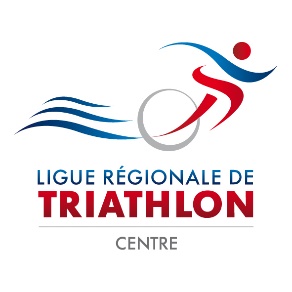 CHATEAUROUX 25 juin 2016Nom :                                                                                    Prénom : Date de Naissance : Numéro de licence F.F TRI : Club : Adresse personnelle: Code postal :                         Ville : Tel portable :E-mail :                                                                @ Diplôme (s) ou qualification(s) sportive(s) :  Je désire participer à la journée de formation du 25 juin 2016  Je désire déjeuner le samedi midi (pris en charge par la Ligue du Centre Val de Loire de Triathlon) Je désire un hébergement pour le vendredi 24 juin (27€)Merci d’adresser votre bulletin d’inscription avec un chèque de 15 euros qui seront conservés par l’organisation en cas d’absence. (+ 27 euros, si vous souhaitez être hébergé-e) à :Ligue du Centre de Triathlon – 8. Rue Lavoisier - 45140 – lrcentretriathlon@gmail.com – 06.29.53.56.39